PONEDJELJAK, 28.2.2022. HRVATSKI JEZIK-UČENIK LKPREPIŠI REČENICE FORMALNIM SLOVIMA U RED ISPOD.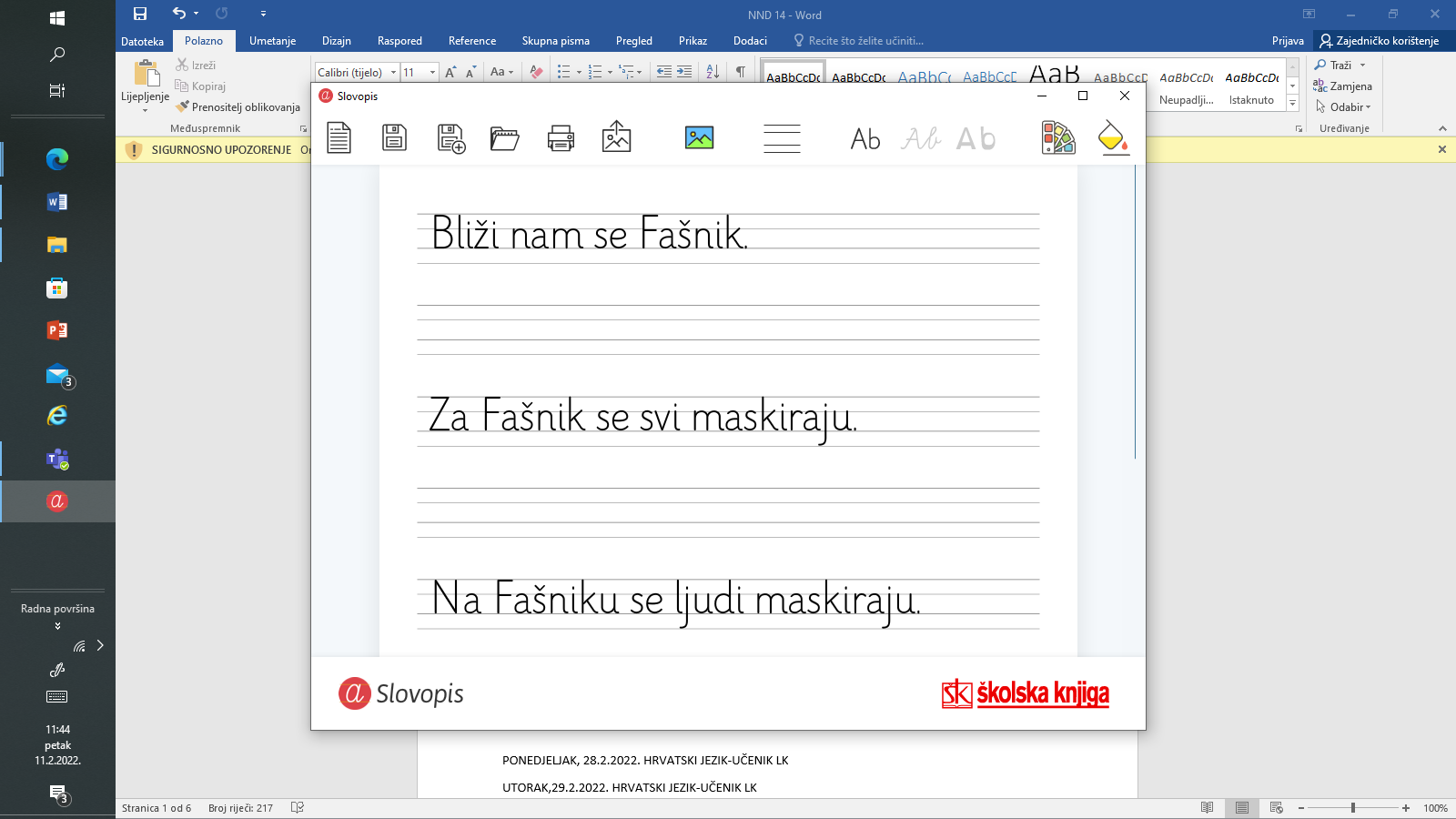 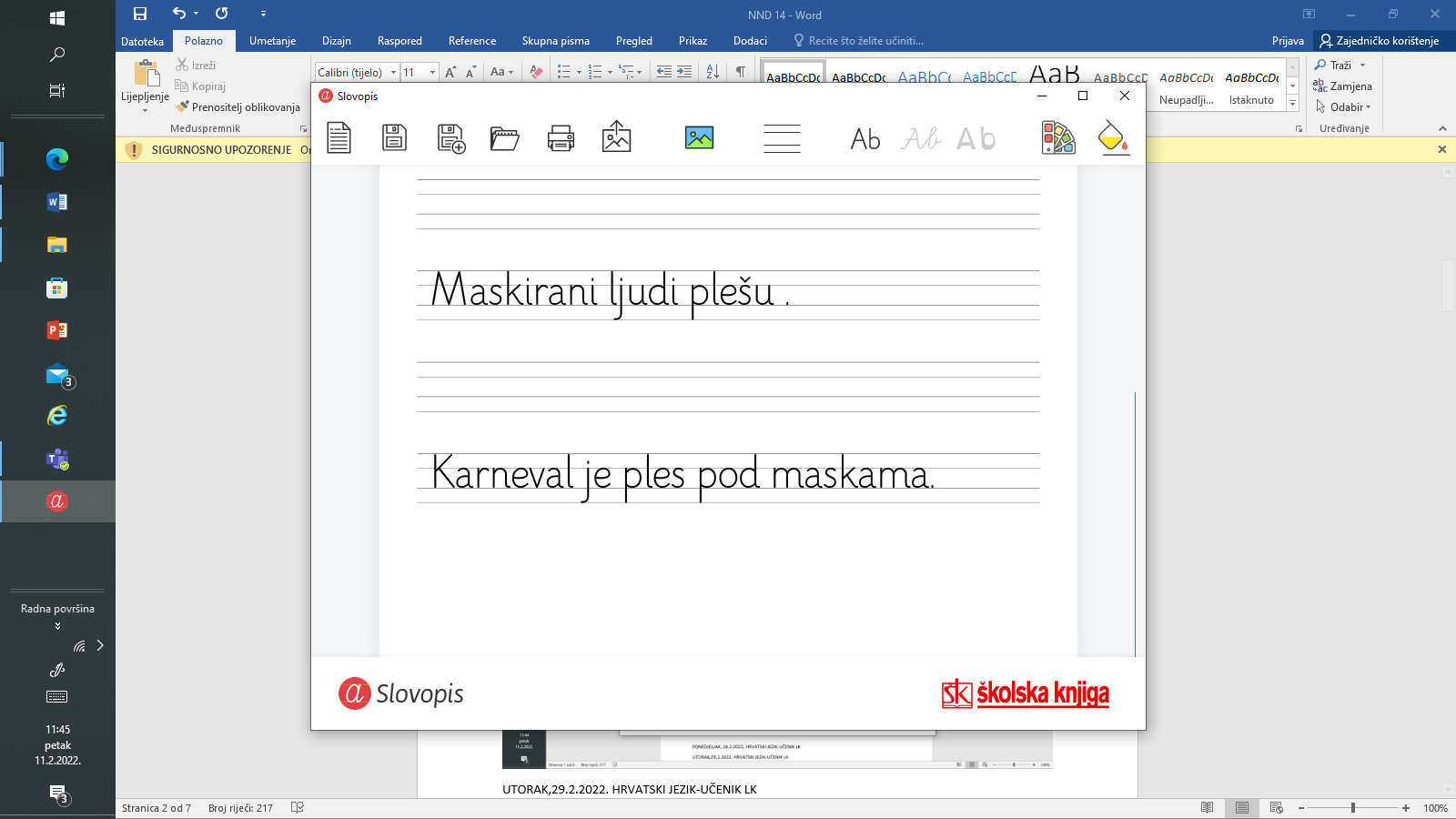 